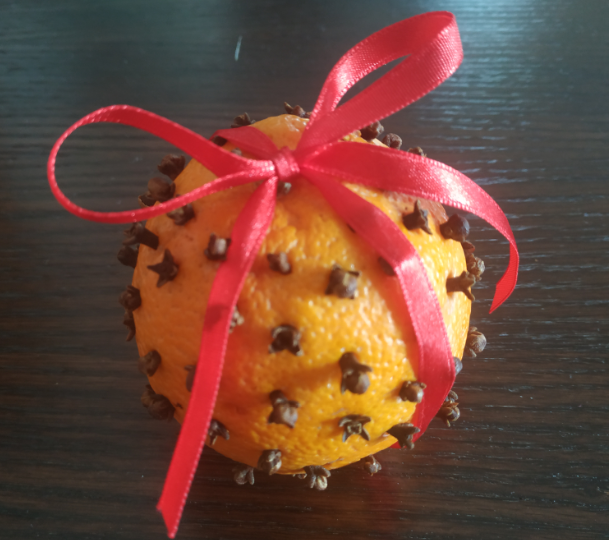 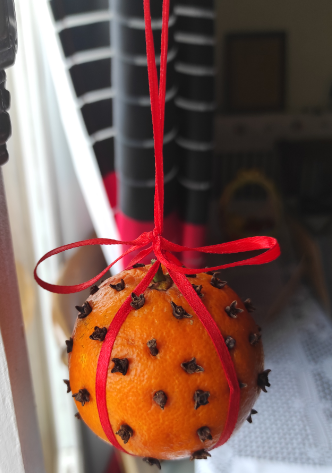            Λυδία                                                                                               Χρήστος  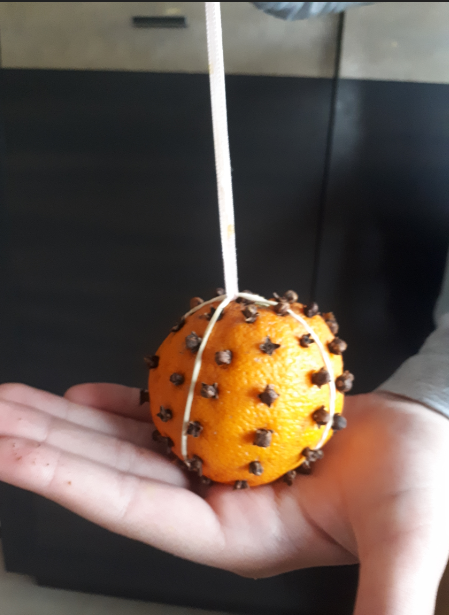 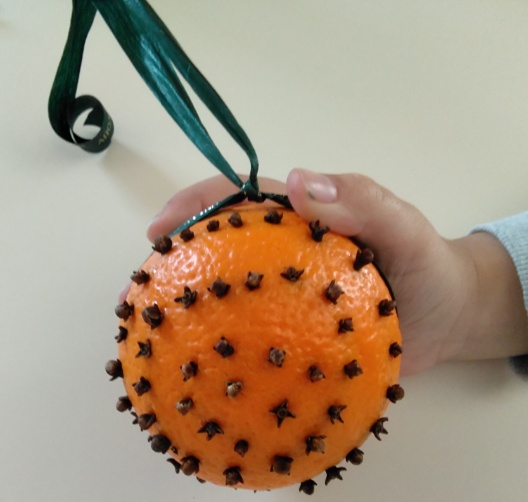                  Αθηνά                                                                                         Μιχαήλ  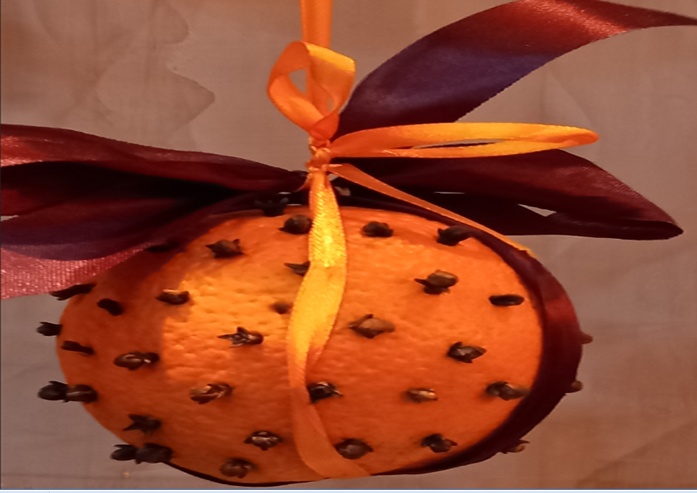 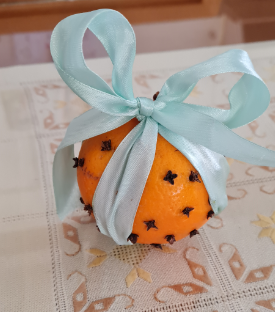                           Κωνσταντίνος                                                                             Δημήτρης  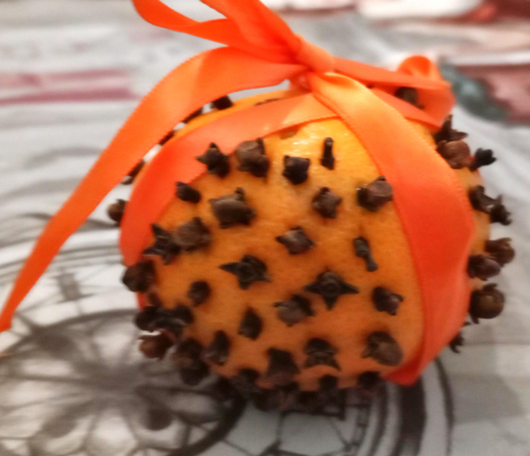 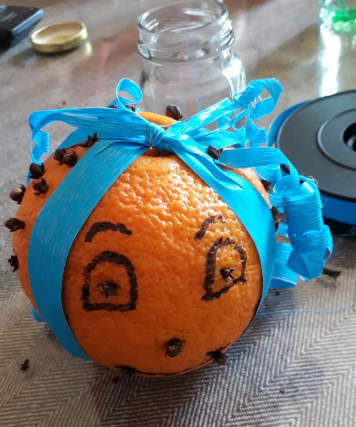                                    Γιώργος                                                                         Ελένη  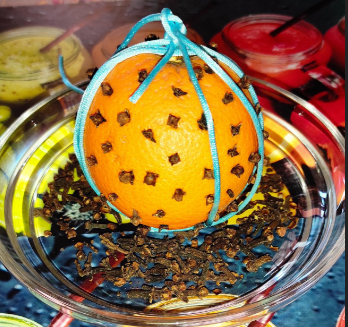 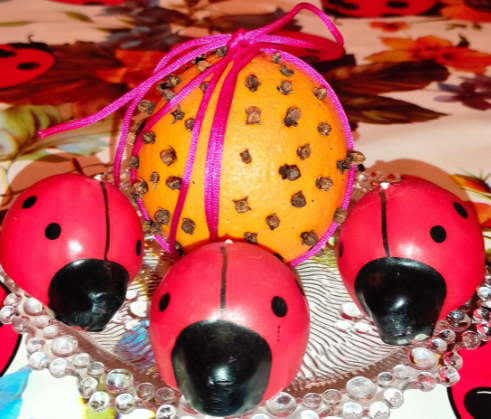                                           ΓΙΑΝΝΗΣ                                                                                                             ΜΕΛΙΝΑ